Anexa nr.1 la Ordinul ANSPnr. 203 din 15.09.2022Fișa serviciului public Anexa nr. 1 la Fișa serviciului publicCerereapentru înregistrarea de stat a produselor biocideDomnule Preşedinte/____________________________________________________________Firma_________________________________________________________________________,în calitate de producător, reprezentant al producătorului, sau importator autorizat, solicit eliberarea certificatului de înregistrare de stat/autorizare a produsului biocid _______________________________________________________________________________________________(denumirea comerciala)Tipul solicitării:    înregistrare reînnoirea certificatului de înregistrareDestinaţia utilizării produsului biocid: Grupa principală :__________________Tipul de produs: ___________________Domeniul de utilizare:_________________________________________________________________________________________________________________Categorii de utilizatori:  Industriali  ProfesionaliPopulaţie*) In conformitate cu Hotărîrea Guvernului nr. 344 din 10-06-2020La prezenta cerere anexez dosarul tehnic cu documentația produsului biocid conform specificaților de pe verso.Data					Semnătura						ȘtampilaDOCUMENTELE DOSARULUI TEHNICPENTRU PRODUSUL BIOCID*) Nu sunt solicitate producătorilor autohtoni. NOTA: Procedura de înregistrare și plasare pe piață este stabilită conform Regulamentului sanitar privind punerea la dispoziție pe piață și utilizarea produselor biocide, aprobat prin Hotărârea Guvernului nr. 344/2020 (Monitorul Oficial Nr. 165-176 art. 554 la data de 10.07.2020).Documentele dosarului tehnic depuse trebuie să fie prezentate în limba de stat (română); dar anexate și în limba de origine (autentificate de biroul de traduceri).Fiecare pagină a dosarului tehnic trebuie ștampilată (ștampila umedă a solicitantului); numerotată și cusute în mapă/dosar cu șină.Dosarul tehnic va fi însoţit de o mostra de produs.Produsele biocide importate nu necesită testarea eficacităţii în Republica Moldova.Produsele biocide importate trebuie se prezintă bilanț de vănzari în tara de origine/producere.                                                                                                                                          Anexa nr. 2la Fișa serviciului publicRezumatal caracteristicilor produsului biocid:Denumirea comercială: _______________________________________________________Numele, adresa, țara solicitantului de înregistrare: __________________________________Data emiterii certificatului de înregistrare și data expirării acestuia: ____________________Numărul certificatului de înregistrare în țara de producere: ___________________________Datele privind substanța/substanțele active:Producătorul produsului biocid (numele, adresa, țara, inclusiv locul în care se află unitățile de fabricare) __________________________________________Încadrarea produsului biocid după grupa principală și tipul în conformitate cu anexa nr. 1 din HG 344 din 10.06.2020:GRUPA PRINCIPALĂ ________________________________________________Tipul/Tipurile de produs _______________________________________________Etichetarea produsului biocid: Domeniul și aria de utilizare:Eficacitate:Indicații de utilizare:Categoriile de utilizatori:profesionalipentru populațieindustriali.Forma de condiționare, modul de ambalare:       Data:								Semnătura și ștampila firmeiAnexa nr. 3la Fișa serviciului public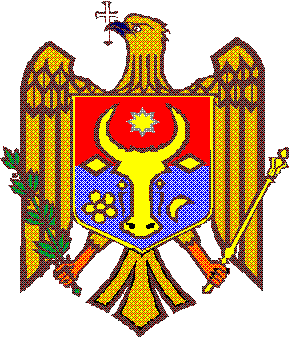 RECHIZITELE  DETALIILE SERVICIULUI Denumirea serviciului:Înregistrare produselor biocideCodul actului permisiv054PrestatorAgenția Națională pentru Sănătate Publică prin intermediul Centrelor de Sănătate Publică Teritoriale (municipale și raionale)IDNO Prestatorului1018601000021Descrierea serviciului:Act administrativ prin care produsul biocid și articole tratate cu produsele biocide este înregistrat pentru plasare pe piață pe teritoriul Republicii Moldova de către Agenției Națională pentru Sănătate Publică, în urma unei cereri formulate de un solicitant.Canalele de prestare ale serviciuluiPrin intermediul Portalului Serviciilor Publice - https://servicii.gov.md  Fizic la sediul prestatorului.Grupul-țintăPersoanele fizice și juridice.Categoria din care face parte actul permisivÎnregistrarea produsului biocidCuvintele-cheie specifice serviciuluiÎnregistrare, plasarea pe piaţă, biocid, dosar, rezumat.Cadrul legal:Lege Nr. 160 din  22.07.2011 privind reglementarea prin autorizare a activității de întreprinzător.                                             https://www.legis.md/cautare/getResults?doc_id=126366&lang=ro  Lege Nr. 10 din 03.02.2009 privind supravegherea de stat a sănătăţii publice.https://www.legis.md/cautare/getResults?doc_id=125959&lang=ro#Lege Nr. 277 din 29-11-2018 privind substanțele chimice.  https://www.legis.md/cautare/getResults?doc_id=112668&lang=ro               Hotărârea Guvernului Nr.344 din 10.06.2020  pentru aprobarea Regulamentuluisanitar privind punerea la dispoziție pe piață  și utilizarea produselor biocide. https://www.legis.md/cautare/getResults?doc_id=122109&lang=roHotărârea Guvernului Nr. 533 din  13.07.2011 cu privire la aprobarea Listei și tarifelor serviciilor contra cost din sfera sănătății publice prestate persoanelor fizice și juridice.                              https://www.legis.md/cautare/getResults?doc_id=103259&lang=roFormularul de cerere:Vedeți anexa 1. Model de cerere.                                                                             Certificatul de înregistrare se acordă pentru un singur produs biocid sau pentru o familie de produse biocide.Documentele necesare pentru prestarea serviciului:Solicitantul trebuie să depună, odată cu cererea de înregistrare, următoarele documente:Un dosar sau o scrisoare de acces pentru produsul biocid sau articol tratat cu produsele biocide, care să cuprindă toate testele necesare pentru evaluare, ținând cont de evoluția cunoștințelor științifice și tehnice.Un dosar sau o scrisoare de acces pentru fiecare substanță activă conținută în produsul biocid, care să cuprindă toate testele necesare pentru evaluare, ținând cont de evoluția cunoștințelor științifice și tehnice.Pentru un produs biocid și articol tratat cu produsele biocide dosarul trebuie să cuprindă următoarele elemente:
    a) datele solicitantului:
    - numele şi adresa;
    - fabricanții produsului biocid și ai substanțelor active, numele şi adresele, inclusiv sediul fabricanților substanței active;
    - o scrisoare de acces pentru orice date relevante necesare, după caz;
    b) date privind identitatea produsului biodistructiv:
    - denumirea comercială;
    - compoziția integrală a produsului biocid;
    - proprietățile fizica-chimice prevăzute în Regulament;
    c) date privind destinația utilizării:
    - tipul de produs, conform anexei nr.1 la prezentul Regulament, şi domeniul de utilizare;
    - categoriile de utilizatori;
    - metoda de utilizare;
    d) date privind eficacitatea produsului;
    e) metodele analitice de determinare a substanțelor active;
    f) clasificarea, ambalarea și etichetarea, inclusiv un proiect de etichetă conform prevederilor pct. 80-82 din prezentul Regulament;
    g) fișa datelor de securitate.Rezumat al caracteristicilor produsului biocid:Vedeți anexa 2. Model de rezumat.Precondiții și alte cerințe (dacă există)Cererile pentru solicitarea înregistrării, inclusiv rezumatul dosarului trebuie să fie prezentate în limba de stat. Alte informații pot fi prezentate inclusiv în una din limbile recunoscute la nivel internațional..Agenția Națională pentru Sănătate Publică poate solicita o mostră de substanță, produs sau ambalaj;Taxa:Conform "Listei și tarifelor serviciilor contra cost din sfera sănătății publice prestate persoanelor fizice și juridice", aprobată prin: HG nr. 533 din 13.07.2011 cu privire la aprobarea Listei şi tarifelor serviciilor contra cost din sfera sănătăţii publice prestate persoanelor fizice şi juridice.      http://lex.justice.md/index.php?action=view&view=doc&lang=1&id=339403 Lege Nr. 277 din 29-11-2018 privind substanțele chimice.  https://www.legis.md/cautare/getResults?doc_id=112668&lang=ro     Modelul de act permisiv:Vedeți anexa 3. Modelul de act permisiv.Procesul de examinare și aprobare:1. Solicitantul (sau reprezentantul său legal) intră în sistem (Portalul electronic al serviciilor publice) personal sau cu ajutorul recepționarului de la ghișeu.                         2. Solicitantul (sau reprezentantul său legal) îndeplinește cererea și încarcă documentele necesare, personal sau cu ajutorul recepționarului de la ghișeu.                     3. În cazul când Solicitantul (sau reprezentantul său legal):                                              a) depune cererea și documentele necesare cu ajutorul recepționarului de la ghișeu, recepționarul: va primi și va înregistra corespunzător cererea de solicitare a certificatului și va primi documentele prezentate de solicitant, șiva elibera imediat și necondiționat solicitantului certificatul constatator conform modelului indicat în anexa nr. 2 la Legea 160 din 22.07.2011, și va expedia cazul (copiile electronice ale cererii și a documentelor prezentate) autorității emitente pentru revizuire. Cererea poate fi returnată solicitantului doar în cazul când cererea nu conține informația necesară pentru identificarea solicitantului. b) depune cererea și încarcă documentele personal direct în sistem, sistemul:va genera automat documentul în format electronic de confirmare a primirii cererii și documentelor („certificatul constatator”) și în mod automat va direcționa cererea și setul de documente autorității emitente.Autoritatea emitentă (specialistul) deschide cazul, examinează cererea și documentele însoțitoare, verifică respectarea condițiilor. În cazul constatării lipsei documentelor/informației necesare prevăzute expres de legislație, autoritatea emitentă (specialistul) va sista termenul de examinare a cererii și va informa imediat despre acest fapt solicitantul cu specificarea și descrierea temeiului suspendării, termenului și acțiunilor de remediere pentru a iniția examinarea cererii.Specialistul examinează cazul și organizează examinările suplimentare pe interior pentru luarea deciziei de eliberare a certificatului.Specialistul perfectează actul permisiv sau scrie o scrisoare de respingere, cu o justificare corespunzătoare în temeiul prevederilor legii, cu înștiințarea directă a solicitantului și doar în cazul în care solicitantul nu întrunește condițiile expres specificate în lege sau, după caz, nu demonstrează întrunirea acestor condiții în decursul suspendării termenului de examinare a solicitării, care se va examina și semna de directorul autorității emitente.Dacă eliberarea actului permisiv este acceptată, solicitantul (sau reprezentantul său legal) primește o notificare electronică și achită taxa stabilită prin serviciul M-pay sau la bancă.Când actul permisiv (scrisoarea) este gata, solicitantul (sau reprezentantul său legal) primește o notificare electronică, descarcă actul permisiv și confirmă recepționarea documentului.În cazul când actul permisiv se eliberează pe hârtie (la solicitare sau conform cerințelor autorității emitente), recepționarul tipărește actul permisiv, îl livrează solicitantului (sau reprezentantului său legal) și confirmă recepționarea.Durata de prestare a serviciului:Procedura de înregistrare a produselor biocide anterior plasării pe piață se efectuează de către specialiștii Agenția Națională pentru Sănătate Publică (ANSP).În termen de 10 de zile de la admitere cererea, ANSP validează cererea, și informează solicitantul indicând data validării.Termenul pentru prezentarea informațiilor suplimentare nu va depăși 10 zile calendaristice. În termen de 5 zile de la primirea informațiilor suplimentare, ANSP validează cererea.ANSP ia o decizie cu privire la înregistrarea produsului biocid în termen de 30 de zile de la validarea unei cereri.Perioada de valabilitate:Maximum 10 aniPrestatorul: Agenția Națională pentru Sănătate PublicăURL al serviciului: https://servicii.gov.md/ro/service/ANSP06https://actpermisiv.gov.md/#/ep/permit/123Locația serviciului:Agenția Națională pentru Sănătate Publică, Gh. Asachi, 67 aRelații clienți:Ghișeul unic ghiseu.ansp@gmail.com; tel. 0(22) 574 525; Secretariat biocide, natalia.capsamun@ansp.gov.md, tel. 0(22)574 665Date generaleProducător:Reprezentantul sau importatorul autorizat:Nume:Adresă:Oraş:Ţara:Persoana de contact:Funcţia în companie:Telefon:Fax:E-mail:Nr. de identificare de stat/codul fiscal:1*. Document emis și semnat de către firma producătoare prin care se autorizează firma solicitantă, ca reprezentant pentru plasarea pe piaţă a produsului în Republica Moldova. 2*. Certificatul de atestare a sistemului de management al calităţii pentru firma producătoare (familia de standarde ISO EN 9000). 3*. Actul administrativ în termen de valabilitate, prin care produsul este admis pentru plasarea pe piaţă in Comunitatea Europeana sau în ţara de origine. 4. Certificatul sau Declaraţia de Conformitate al produsului biocid.5. Rezumat al caracteristicilor produsului biocid6. Fişa/documentul de prezentare pentru produsul biocid din care să rezulte: grupa principală și tipul de produs;domeniul (ex. dezinfecţia suprafeţelor) și aria (ex. medical, veterinar) de utilizare;compoziţia chimica: identitatea fiecărei substanţe active (denumirea, nr. CAS, nr. CE) și concentraţia în unităţi metrice;tipul produsului (concentrat, lichid, pulbere, etc.) și forma de condiţionare;indicaţiile de folosire, concentraţia și timpul de contact pentru fiecare utilizare (după caz);condiţiile de păstrare, depozitare și eliminare finală;periculozitate și măsuri de prim-ajutor.7. Fișa Tehnică de Securitate a produsului 8. Proiectul de etichetă în limba de stat (română) și eticheta originală (copie) a produsului. 9. Dacă produsul este însoţit de instrucţiuni de utilizare, prospectul se prezintă în limba de stat și în original (copie). 10. Rapoarte de testare a eficacităţii biocide a produsului (conform unor metode elaborate de ISO, CEN, sau asimilate, sau metode naţionale standardizate, sau metode individuale standardizate). 11. Date toxicologice ale produsului12. Alte documente, după caz.Denumirea chimicănr. CEnr. CASConcentrații în unitățile metriceSimboluri/fraze de pericolFraze de risc (R)Fraze de prudență (S)Domeniul de utilizare:Aria de aplicare:ActivitateMetoda/protocol de testareSpeciaConcentrațiiTimpul de acțiuneMetoda de aplicareConcentrația soluției de lucru/doza de aplicareTimpul de acțiuneForma de condiționare:Modul de ambalare: tipul, capacitate